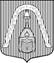 Местная   Администрация внутригородскогоМуниципального образования Санкт-Петербурга муниципальный округ Лиговка-ЯмскаяПаспорт муниципальной  программы«Подготовка и обучение неработающего населения в области безопасности жизнедеятельности»ПО ИСПОЛНЕНИЮ РАСХОДНЫХ ОБЯЗАТЕЛЬСТВ МУНИЦИПАЛЬНОГО   ОБРАЗОВАНИЯ, ВЫТЕКАЮЩИХ ИЗ ПОЛНОМОЧИЙ ПО ВОПРОСАМ МЕСТНОГО ЗНАЧЕНИЯ, ОПРЕДЕЛЕННЫХ ЗАКОНАМИ САНКТ-ПЕТЕРБУРГА:Проведение подготовки и обучения неработающего населения способам защиты и действиям в чрезвычайных ситуациях, а также способам защиты от опасностей, возникающих при ведении военных действий или вследствие этих действийЦели и задачи программы:Основные цели – снижение рисков и смягчение последствий аварий, катастроф и стихийных бедствий, подготовка населения к действиям при угрозе возникновения или при возникновении чрезвычайной ситуации. Задачи состоят в следующем:- организация и проведение мероприятий по подготовке и обучению неработающего населения способам защиты и действиям в чрезвычайных ситуациях, а также способам защиты от опасностей, возникающих  при ведении военных действий или вследствие этих действий.    Сроки реализации:  2014 г.    Объем финансирования: 102,7  тыс. руб.Заказчик – местная Администрация внутригородского Муниципального образования Лиговка – Ямская.Источник финансирования: бюджет внутригородского Муниципального образования Санкт-Петербурга муниципальный округ Лиговка - Ямская на 2014 годI.  Перечень и описание программных мероприятийНаименование мероприятий, организуемых и проводимых в течение 2014 финансового года, без финансового обеспечения:Постоянная корректура списка целевой  аудитории, поиск новых форм привлечения  неработающего населения к обучению.Публикация в Муниципальной газете и на сайте Муниципального образования материалов по ГО и ЧС, безопасного поведения в быту  для неработающего населения (финансирование программы осуществляется в рамках по содержанию муниципальной информационной службы).Обучение и проведение практических тренировок и учений с неработающим населением Муниципального образования по вопросам ГО и ЧС по отдельному плану.Участие в смотре – конкурсе на лучший УКП района.                                          Согласовано по наполнению программы: Председатель постоянной  комиссии по охранеправопорядка, законности и  ЧС                                  __________          Георгадзе Д.Л.II. Обоснование  объемов финансирования на 2014 год                                III Механизм реализации программы3.1. Основными  формами проведения мероприятий являются:-  проведение бесед, лекций, консультаций, показа учебных кинофильмов на базе УКП по вопросам безопасности жизнедеятельности;- доведение основ безопасного поведения при возникновении чрезвычайных ситуаций, пожаров, угрозе проведения террористических актов, информирования населения в области безопасности жизнедеятельности с использованием сегмента Общероссийской комплексной системы информирования и оповещения населения (ОКСИОН) – светодиодного табло «Бегущая строка»;-самостоятельного изучения памяток, буклетов, пособий, листовок, публикаций в газетах, издаваемых Муниципальным советом по тематике защиты населения в чрезвычайных ситуациях мирного и военного времени;- прослушивания радиопередач по тематике безопасности жизнедеятельности;-участия в учениях и тренировках по гражданской обороне, защите от чрезвычайных ситуаций и пожарной безопасности, на которых отрабатываются действия по сигналам оповещения.Указанные мероприятия реализуются структурным подразделением общей работы местной Администрации Муниципального образования Лиговка-Ямская с привлечением подрядных организаций.3.2.            Мероприятия по информационному сопровождению реализации настоящей программы осуществляется специалистом, ответственным за муниципальную информационную службу.3.3.            При реализации программы нормативно-правовой базой служат  следующие источники:- Федеральный закон от 12.02.2008 г. № 28-ФЗ «О гражданской обороне»;- Федеральный закон от 21.12.1994 г. №68-ФЗ «О защите населения и территорий от чрезвычайных ситуаций природного и техногенного характера»;- Федеральный закон от 06.10.2003г. №131-Ф3 «Об общих принципах организации местного самоуправления в Российской Федерации» (ред. 19.04.2013г.);- Постановление Правительства РФ от 04 сентября 2003 г. № 547 «О подготовке населения в области защиты от чрезвычайных ситуаций природного и техногенного характера»;- Постановление Правительства РФ от 26 ноября 2007 г. № 804 «Об утверждении положения о гражданской обороне в Российской Федерации»- Закон Санкт-Петербурга от 23.09.2009г № 420-79 «Об организации местного самоуправления в Санкт-Петербурге» (ред. от 28.06.2013 г.);- Закон Санкт-Петербурга от 20.10.2005г. №514-76  «О защите населения и территорий от чрезвычайных ситуаций природного и техногенного характера в  Санкт-Петербурге»- Устав Муниципального образования Лиговка - Ямская от 05.07.2011 г. (ред. от 25.04.2012 г.;IV Ожидаемые конечные результаты реализации программыВ рамках настоящей муниципальной целевой программы предполагается  провести 9 лекций, отвечающих задаче подготовки населения действиям в чрезвычайных ситуациях с охватом участников не менее 200 человек от числа целевой аудитории, распространить 1000 экз. буклетов и учебных пособий, выпустить 3 публикации в муниципальной газете, проводить индивидуальные занятия с населением в комнате здоровьяV Критерии оценки эффективности исполнения программыДля оценки эффективности программы используется универсальный критерий, согласно Положению «О разработке, утверждении, реализации и оценкеэффективности муниципальных целевых программ во внутригородском Муниципальном образовании Санкт-Петербурга муниципальный округ Лиговка-Ямская», утвержденному Постановлением местной Администрации от 16.07.2013 №116 (далее – Положение).Комплексный показатель эффективности и результативности рассчитывается на основе оценок, полученных по комплексным критериям с учетом их весовых коэффициентов по формуле  R = (K1 x Z1) + (K2 х Z2)Приложение 2.2.к Постановлению местной Администрации Муниципального образования Лиговка-Ямская от 28.11.2013 №  184 «Об утверждении муниципальных программ и непрограммных направлений деятельности на 2014 год»УТВЕРЖДАЮИ.о. Главы местной Администрации_____________ О.Ю. Буканова                     №п/пНаименование мероприятия, целевая аудитория и предполагаемый охват участниковОбъем финан-сирования(тыс.руб.)Срок реализации (квартал)Срок реализации (квартал)Срок реализации (квартал)Срок реализации (квартал)Срок реализации (квартал)                     №п/пНаименование мероприятия, целевая аудитория и предполагаемый охват участниковОбъем финан-сирования(тыс.руб.)IIIIIIIVПримеча-ние /кодКОСГУ1.Выпуск брошюр по вопросам ГО и ЧС для неработающего населения в количестве 1000 штук.24,60,024,60,00,0340 2.Проведение обучающих лекций по вопросам гражданской обороны, защиты населения от чрезвычайных ситуаций и пожарной безопасности   39,6   13,28,84,4  13,22263. Оборудование кабинета УКП Муниципального образования для обучения неработающего населения.Приобретение основных средств:-стенды демонстрационные – 3 шт.-буклетница – 02 шт.18,00,00,018,00,02264.Приобретение имущества для проведения практических тренировок неработающего населения на  УКП:- фонарь противопожарный – 2 шт.- дозиметр  - радиометр МКС-01СА1Б   20,520,50,00,00,0226            Итого:            Итого:102,733,733,422,413,2 Наименование услугиОбоснование объемов бюджетных ассигнованийПримечаниеПроведение обучающих лекций по вопросам ГО и ЧС, пожарной безопасности. Заключение договора с межрегиональной общественной организацией Санкт –Петербурга и Ленинградской области  «Общество «Знание».Из расчета 1 лекция 2,2 т. руб. , 2 лекции в месяц, 9 мес. в году (кроме летнего периода)2,2 т. руб. х 2 лекции/мес. х 9 мес.= 39,6 т. руб./год.  Коммерческое предложение от «Общества «Знание»Выпуск брошюр по вопросам ГО и ЧС для информирования населения в области безопасности и принятию соответствующих мер в режиме чрезвычайной ситуации для неработающего населения, 1000 шт.Буклеты 4 сюжета по 250 шт. новый дизайн. тираж – 1000 шт. доставка – 24 600 рублей.Коммерческое предложение ООО «Олсервис»Оборудование кабинета УКП Муниципального образования для обучения неработающего населения.Приобретение основных средств:-стенды демонстрационные – 3 шт.-буклетница – 02 шт.3 витрины для демонстрации  выставочных образцов изделий ГО и ЧС, 120х110х80 см., крышка - стекло, ножки-металл, стенки-ДСП,Коммерческое предложение 000 «Стелобалт»Приобретение имущества для тренировок неработающего населения на  УКП:- фонарь противопожарный – 2 шт.- дозиметр  - радиометр МКС-01СА1Б17500 руб. х 1 шт. =17500 руб.1500 руб. х 2 шт.= 3000 руб.Итого:20 500 руб. Коммерческое предложение ООО  «Защита ГО Северо – Запад»Формулировка частного критерияЗначение весового коэффициентаГрадацияБалльная оценкамероприятий согласно утвержденной муниципальной целевой программе (К1)Выполнение плана 0,5Выполнение плана программных мероприятий осуществлено в полном объеме10мероприятий согласно утвержденной муниципальной целевой программе (К1)Выполнение плана 0,5План программных мероприятий выполнен не менее чем на 90%8мероприятий согласно утвержденной муниципальной целевой программе (К1)Выполнение плана 0,5План программных мероприятий выполнен не менее чем на 70%6мероприятий согласно утвержденной муниципальной целевой программе (К1)Выполнение плана 0,5План программных мероприятий выполнен не менее чем на 50%4мероприятий согласно утвержденной муниципальной целевой программе (К1)Выполнение плана 0,5Фактическое выполнение плана программных мероприятий составляет от 30 до 50%2мероприятий согласно утвержденной муниципальной целевой программе (К1)Выполнение плана 0,5План программных мероприятий выполнен не менее чем на 30%1Фактический охват программными мероприятиями  предполагаемых участников из целевой аудитории  от запланированного количества (К2), в %.0,5Охват участников мероприятия не менее запланированного числа10Фактический охват программными мероприятиями  предполагаемых участников из целевой аудитории  от запланированного количества (К2), в %.0,5Отклонение (в сторону уменьшения) от плана охвата участников мероприятия не более 10%8Фактический охват программными мероприятиями  предполагаемых участников из целевой аудитории  от запланированного количества (К2), в %.0,5Отклонение (в сторону уменьшения) от плана охвата участников мероприятия не менее 10% и не более  30%6Фактический охват программными мероприятиями  предполагаемых участников из целевой аудитории  от запланированного количества (К2), в %.0,5Отклонение (в сторону уменьшения) от плана охвата участников мероприятия не менее  30% и не более 50%4Фактический охват программными мероприятиями  предполагаемых участников из целевой аудитории  от запланированного количества (К2), в %.0,5Отклонение (в сторону уменьшения) от плана охвата участников мероприятия более 50%1